Městys Katovice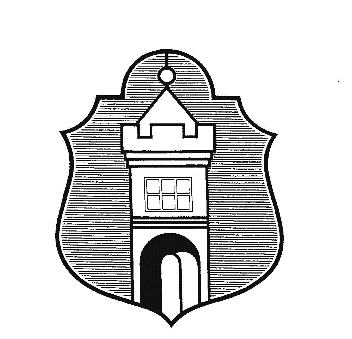 Husovo náměstí 5, 387 11                         V Katovicích dne : 		Naše značka :		Vaše značka :		         Vyřizuje :17.3.2020			MK- 262/2020                                                        Zdráhal						               Městys Katovice ve spolupráci se sborem dobrovolných hasičů zajistí všem seniorům, osobám nemocným a osobám v karanténě základní potraviny, hygienické potřeby a léky. Nákupy budou prováděny v místních obchodech a budou omezeny sumou 300 Kč. Své požadavky volejte v pracovních dnech od 8.30 hod  do 10.00 hod na telefonní čísla 383 398 548, 383 398 354 nebo na telefon 724 181 024. Na těchto telefonních číslech budete informováni o způsobu zajištění této služby. Děkujeme vám všem za trpělivost a ohleduplnost při řešení nastalé situace.  Pevně věřím, že se nám všem podaří současnou situaci zajistit a zvládnout. Mgr. Šárka Němečková   	starostka